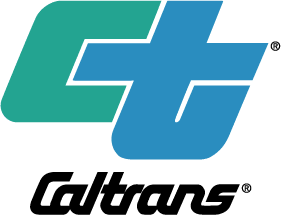 Agenda Statewide Transit Strategic Plan First Advisory Committee Meeting1:00 PM October 19, 2016Caltrans Headquarters Basement Boardroom1120 N Street Sacramento, CA 95814Remote Participation Information: Call-in: +1 (872) 240-3412 Access Code: 112-677-469Online: https://global.gotomeeting.com/join/112677469 TimeTopicPresented By1:00 – 1:10WelcomeCoco Briseno – Deputy Director for Planning and Modal Programs1:10 – 1:20IntroductionsJila Priebe – Chief, Office of Program Policy Management Bruce Roberts – Chief, Division of Rail and Mass Transportation1:20 – 1:50About the Project OverviewApproval of Advisory Committee Charter Juan Matute – UCLA Institute of Transportation Studies1:50 – 2:20Project GoalsJuan Matute2:20 – 2:50Approach to the Project Baselines Report Stakeholder Engagement ReportStatewide Transit Strategic Plan Juan Matute2:50 – 3:00Next StepsRotating Meeting LocationsJanuary Meeting Juan Matute/Jila Priebe 